Ящур в Забайкальском крае! Внимание, владельцы животных!Осторожно ящур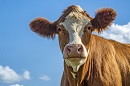 Управление Федеральной службы по ветеринарному и фитосанитарному надзору по Забайкальскому краю, с целью предупреждения и принятия мер по недопущению распространения возбудителя ящура по территории Забайкальского края, сообщает, что переносчиком инфекции могут быть и невосприимчивые к ящуру животные, такие как собаки, кошки, лошади, а иногда и куры, утки, гуси, воробьи и другие птицы. Из диких животных болеют ящуром: сайгаки, кабаны, лоси и другие парнокопытные животные.                 Управление ветеринарии Ленинградской области принимает меры по недопущению незаконной реализации животноводческой продукции непромышленной выработки в несанкционированных местах торговли на территории муниципальный образований Ленинградской области.                  Существует риск заноса ящура на территорию Ленинградской области при перемещении животных, продукции, экономической деятельности.